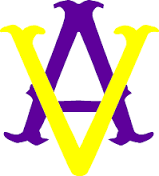 Girls Water polo 2017Mandatory Meeting May 16th @ 6:00 pm(Amador Library Lab B)Important Dates:July 29th – 5th Annual Pass to Play Event (9:00 – 3:00)Hosted by Muir Orthopedic SpecialistsAugust 7th  – 11th Conditioning Week Times TBAPlease plan vacations accordinglyAugust 14th – First Official Day of PracticePhysical and Concussion Test (if needed) need to be submitted prior to the first day of practiceAugust 14th – 19th Try-Out WeekAugust 19th – Scrimmage (Brentwood Tournament)August 21st – Teams will be announcedAugust 22nd – Scrimmage vs. Valley ChristianAugust 24th – Regular Season Game vs. Bishop O’DowdPlease pick up a driver and volunteer clearance form and bring the completed forms to the meeting on May 16th